Пояснительная записка «Две недели в лагере здоровья»«Чтобы сделать ребёнка умным и рассудительным,                                                                             сделайте его крепким и здоровым».                                                                                                                                        Ж.-Ж. Руссо                                                                                                                                                                                                             За последние годы школа очень изменилась. И новое современное оборудование, и новые технологии и многое другое. Это облегчает труд педагога и делает обучение детей интересным и доступным. Но ничто  не заменит общение педагога с детьми. Учитель постоянно  ведёт с ребятами разговор о школе, в которую бы они ходили с радостью. Дети мечтают о радостной школе, а мы мечтаем, чтобы дети были, прежде всего, здоровы.Главной задачей воспитания мы считаем  сохранение физического, психического здоровья подрастающего поколения. Благополучие человека зависит от душевного и телесного здоровья, что напрямую связано с образом жизни, который ведёт человек. Здоровый образ жизни – это такое поведение, стиль жизни, который способствует сохранению и укреплению здоровья. И учить вести здоровый образ жизни надо начинать в детстве. Реализация программы «Разговор о правильном  питании» в начальной школе является удачным тому примером.Как показывают исследования специалистов, только 20% пап и мам знакомы с принципами организации здорового питания детей. Практически все родители сталкиваются с проблемами в организации питания детей: нежелание ребёнка завтракать перед школой, есть горячий завтрак – кашу, привычка есть в сухомятку, нежелание есть супы, овощи, молочные продукты, рыбу. Несмотря на это, далеко не все родители считают необходимым рассказывать детям о важности питания. Исходя из этого, работа с родителями (беседы, анкетирование) должна предшествовать непосредственной работе по программе.	 Необходимость данной программы вызвана тем, что отсутствие культуры питания у детей ведёт к ухудшению их здоровья. У детей возникают: повышенная утомляемость, авитаминоз, заболевания пищеварительного тракта, йододефицит, избыточный вес.	 Неконтролируемый поток рекламы (чипсов, газированных напитков, шоколадных батончиков, всевозможных конфет) формирует неправильный стереотип питания у детей. Семейные традиции зачастую тоже дают неправильное представление о питании: в некоторых семьях, например, в меню преобладают углеводы, мясо, крахмалистые продукты, в малых количествах употребляются овощи, фрукты, море продукты. Это приводит к дисбалансу в организме.   Следовательно, формировать правильное представление о питании необходимо начинать не только у детей младшего школьного возраста, но и у их родителей.	В увлекательной игровой форме дети должны знакомиться с гигиеной питания, узнавать о полезных и вредных продуктах, о совместимости и несовместимости продуктов между собой, получать представления о правилах этикета.   Культура питания – это основа здорового образа жизни. Данная программа предусматривает пробуждение у детей интереса к народным традициям, связанным с питанием и здоровьем, расширение знаний  об истории и традициях своего народа, формирование чувства уважения к культуре своего народа и культуре и традициям других народов.В комплект входят: рабочая тетрадь для школьников «Две недели в лагере здоровья»  методическое пособие для педагога. Содержание учебно-методического комплекта включает 14 тем, направленных на расширение и развитие знаний школьников, связанных с правильным питанием и полученных при изучении первой части программы («Разговор о правильном питании»). Календарно-тематическое планирование курса«Две недели в лагере здоровья».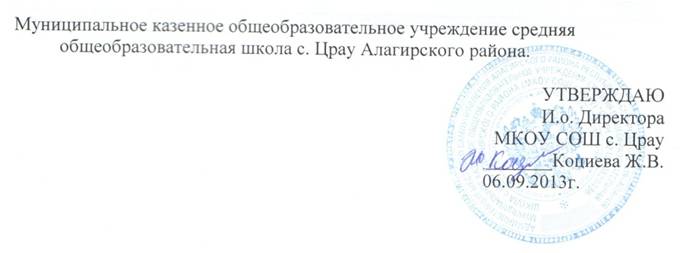 Две недели в лагере здоровья(Модуль 2 программы «Разговор о правильном питании)Учитель осетинского языка и литературы Дудаева В.К.с.Црау2013-2014№Дата проведенияТема комплектаЗадачиОсновные понятияДавайте познакомимсяобобщить имеющиеся у школьников представления о правилах питания развивать представление о роли правильного питания для здоровья человека Здоровье, питаниеИз чего состоит наша пищаформировать представления об основных питательных веществах и их роли для организма человека, продуктах и блюдах — источниках питательных веществформировать представления о важности разнообразного питания для здоровья человека	Белки, жиры, углеводы, витамины, минеральные вещества, рационЧто нужно есть в разное время годаформировать представление о сезонности питания — рационе питания в жаркое и холодное время годарасширять представление о значимости разнообразного питания расширять представление о традиционных кухнях народов нашей страныПитание, блюда, погода, кулинарные традицииКак правильно питаться, если занимаешься спортомразвивать представление о зависимости рациона питания от физической активности человекаразвивать представление о важности занятий спортом для здоровьяЗдоровье, питание, спорт, рационГде и как готовят пищуформировать представление об основных правилах гигиены и техники безопасности, которые необходимо соблюдать на кухне во время приготовления пищиразвивать интерес и желание участвовать в приготовлении пищи, помогать родителям на кухнеКухня, техника безопасности, кулинария, бытовая техникаКак правильно накрыть столразвивать представление о правилах сервировки стола развивать желание и готовность помогать родителям по дому (накрывать стол)	Сервировка, столовые приборы, столовая и кухонная посудаМолоко и молочные продуктыразвивать представление о молоке и молочных продуктах как обязательном компоненте ежедневного рациона расширять представление об ассортименте молочных продуктов, их пользеМолоко, молочные продукты, кисломолочные продуктыБлюда из зернаразвивать представление о продуктах и блюдах, приготавливаемых из зерна, как обязательном компоненте ежедневного рационаразвивать представление о пользе и значении продуктов и блюд, приготавливаемых из зернарасширять представление об ассортименте зерновых продуктов и блюдЗерно, злаки, зерновые продукты и блюда, хлебобулочные изделияКакую пищу можно найти в лесуформировать представление о дикорастущих съедобных растениях, их полезности расширять представление об ассортименте блюд, которые могут быть приготовлены из дикорастущих съедобных растенийрасширять представление о разнообразии и богатстве растительных пищевых ресурсов своего края или областиДикорастущие растения, съедобные растения, растительные ресурсыЧто и как можно приготовить из рыбыразвивать представление о пользе и значении рыбных блюд расширять представление об ассортименте блюд из рыбыформировать представление о природных ресурсах своего краяРыба, рыбные блюдаДары моря	формировать представление о морских съедобных растениях и животных, о многообразии блюд, которые могут быть из них приготовленыформировать представление о пользе морепродуктов, важности включения их в рационМорепродукты«Кулинарное путешествие» по Россииформировать представление о кулинарных традициях и обычаях как составной части культуры народарасширять представление о кулинарных традициях и обычаях края или области, в которой проживает ученик, а также о традициях и обычаях, сложившихся в других регионах нашей страны	Кулинария, кулинарные традиции и обычаиЧто можно приготовить, если выбор продуктов ограниченрасширять представление о блюдах, которые могут быть приготовлены из традиционных «обычных» продуктовразвивать интерес к приготовлению пищиКулинария, питание, здоровье, блюдаКак правильно вести себя за столомразвивать представление об этикете как норме культуры, важности соблюдения правил поведения за столомформировать представление о праздничной сервировке столаЭтикет, правила поведения за столом, сервировка